USYO “Wear Your Story” Fundraiser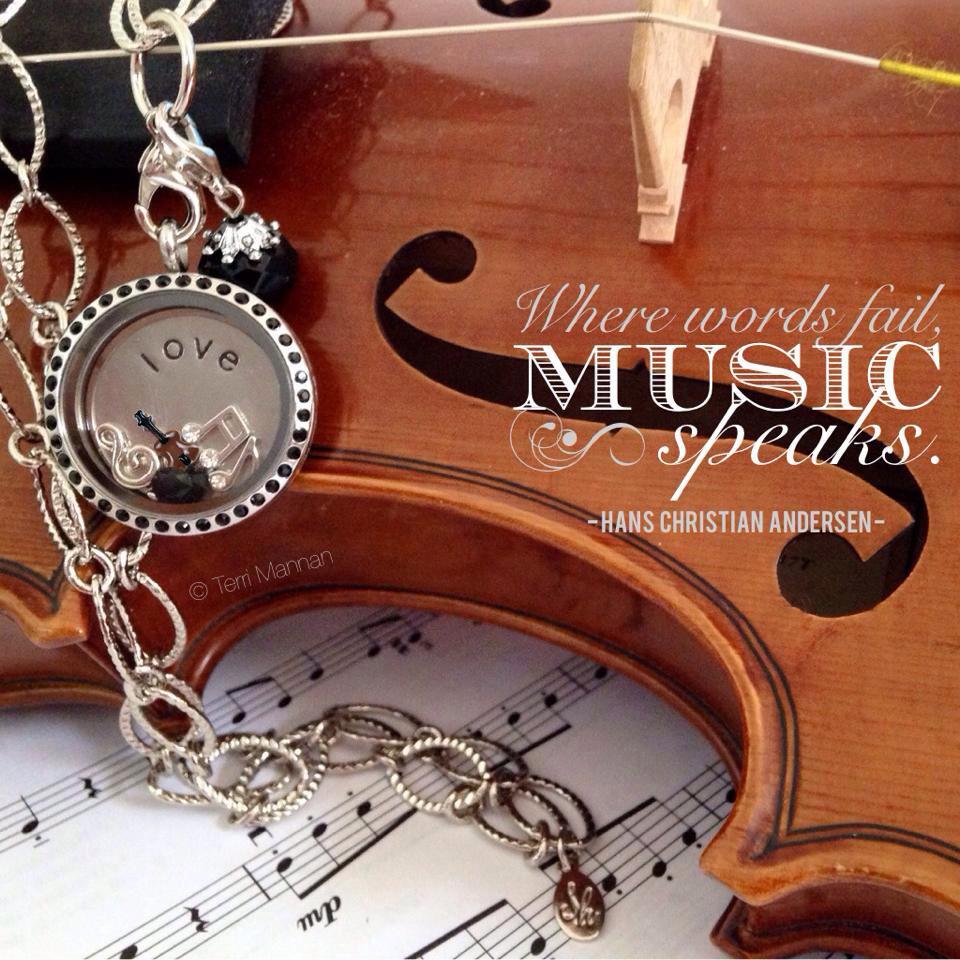 Introducing an exciting new fundraiser for USYO!  From now through Labor Day Music Camp and the Labor Day Concert, you have the opportunity to design a personalized locket for yourself or a loved one and 50% of all profits will go to USYO.  This is a terrific opportunity to create a beautiful, meaningful piece of jewelry that tells your story and at the same time help out USYO.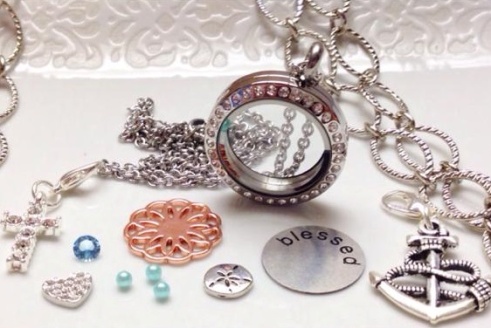 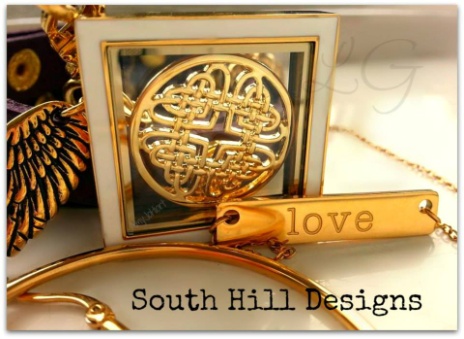 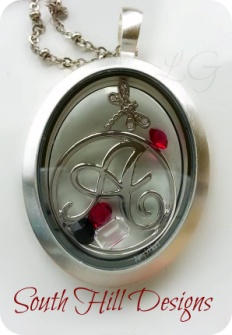 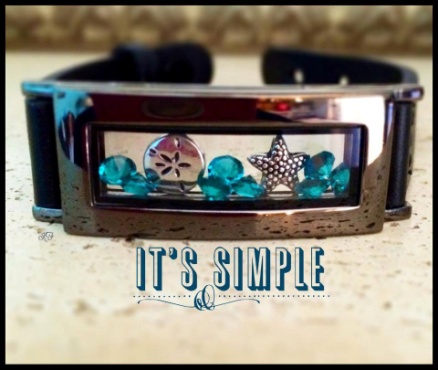 Here’s how:  	Select a locketAdd a decorative screen or a word coinFill with charms that tell your storyChoose a chainAdd a dropletFor further information contact:  Laurie Liss, South Hill Designs Independent Artist 					 704-621-2882    lisslands@gmail.com					 www.facebook.com/LocketsofYourLife		To order now, click the link: Design Your USYO Jewelry 